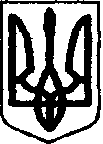 УКРАЇНАПЕРВОМАЙСЬКА МІСЬКА РАДА ХАРКІВСЬКОЇ ОБЛАСТІВИКОНАВЧИЙ КОМІТЕТРІШЕННЯ          26     лютого  2020                            Первомайський                                 № 31Про звіт спостережної комісії виконавчогокомітету Первомайської міської радиВідповідно до п.п.5 п.19 положення «Про спостережні комісії», затвердженого постановою Кабінету Міністрів України від 01.04.2004 року № 429, в редакції постанови Кабінету Міністрів України від 10.11.2010 року № 1042, керуючись п. 1 ч. 2 ст. 38, ч.1 ст. 52  Закону України «Про місцеве самоврядування в Україні», виконавчий комітет Первомайської  міської ради                                                         ВИРІШИВ:	Звіт голови спостережної комісії виконавчого комітету Первомайської міської ради Харківської області про результати діяльності спостережної комісії за 2019 рік прийняти до відома (додається).            Міський голова                                                                            Микола БАКШЕЄВ										Додаток 							до рішення виконавчого комітету	_26_ лютого  2020 року  №_31_                                                                       ЗВІТ     Про роботу спостережної комісії виконавчого комітету за 2019 рікЗа минулий  2019 рік комісія провела 5 засідань, на яких були розглянуті питання, що входять до її компетенції, а саме:організація громадського контролю за дотриманням прав і законних інтересів засуджених осіб, умовно-достроково звільнених від відбування покарання; сприяння органам і установам виконання покарань у виправленні і ресоціалізації засуджених та створення належних умов для їх утримання, залучення до цієї діяльності громадських організацій, органів виконавчої влади, органів місцевого самоврядування, підприємств, установ, організацій незалежно від форм власності та громадян; організація виховної роботи з особами, умовно-достроково звільненими від відбування покарання та громадського контролю за їх поведінкою протягом не відбутої частини покарання; надання допомоги у соціальній адаптації особам, звільненим від відбування покарання;	Станом на 01 січня 2020 року розглянуто та узгоджено 5 повідомлень щодо осіб умовно-дострокового звільнених від відбування покарання.Спостережною комісією, згідно наданого графіку проведення Первомайської виправної колонії  Харківській області №(117), були здійснені виїзні засідання для проведення зустріч з засудженими, з метою надання усної допомоги та  юридичної консультації. Проблемних питань щодо діяльності спостережної комісії не виникало. Порушень щодо дотримання прав засуджених з боку керівництва виправної колонії не виявлено.  Скарг від засуджених не надходило. Також комісією були оглянуті місця мешкання засуджених, які знаходяться в задовільному стані. Якість харчування  задовільна.Голова спостережної комісії                                             Антон ОРЄХОВ